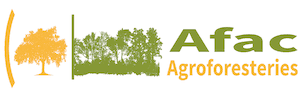 Candidature au conseil d’administration de la Fédération nationale Afac-AgroforesteriesAssemblée générale ordinaire du 14 décembre 2021La personne morale (nom de l’organisme) : …………………………………………………………………….Ayant comme mandataire (nom – prénom) : ……………………………………………………………………….(le mandataire est une personne physique, élu.e ou représentant.e légal.e, ayant mandat pour représenter la personne morale)Et comme délégataire (nom – prénom) : ………………………………………………………………………….(cette information est optionnelle, le délégataire est une personne physique pouvant être salariée et ayant délégation du mandataire pour représenter la personne morale)Porte sa candidature au conseil d’administration de la Fédération nationale Afac-Agroforesteries(cocher la case - un seul choix possible)	 pour un des 13 sièges des représentants régionaux, au titre de la région………………………………… pour un des 9 sièges non régionalisés , au titre du collège 1 « Arbre Hors-Forêt »				  pour un des 9 sièges non régionalisés , au titre  du collège 2 « Agriculture » pour un des 9 sièges non régionalisés , au titre du collège 3 « Environnement – Développement rural »	-----------------------------------------------------------------Motivation de votre candidature (profession de foi) :(rédaction libre, ne dépassant pas une page –NB :  la motivation porte bien sur la candidature de la personne morale mais pourra aussi mettre en avant des éléments concernant le mandataire et ou délégataire  )	………………………………………………………………………………………………………………………………………………………………………………………………………………………………………………………………………………………………………………………………………………………………………………………………………………………………………………………………………………………………………………………………………………………………………………………………………………………………………………………………………………………………………………………………………………………………………………………………………………………………………………………………………………………………………………………………………………………………………………………………………………………………………………………………………………………………………………………………………………………………………………………………………………………………………………………………………………………………………………………………………………………………………………………………………………………………………………………………………………………………………………………………………………………………………………………………………………………………………………………………………………………………………………………………………………………………………………………………………………………………………………………………………………………………………………………………………………………………………………………………………………………………………………………………………………………………………………………………………………………………………………………………………………………………………………………………………………………………………………………………………………………………………………………………………………………………………………………………………………………………………………………………………………………………………………………………………………………………………………………………A titre d’information complémentaire (optionnel) :Si vous présentez votre candidature pour représenter votre région, et que vous portez votre candidature avec l’envie de représenter votre région en binôme avec une autre personne morale (sous condition qu’elle soit également élue), vous pouvez le préciser ci-dessous et également préciser si vous envisagez d’être titulaire ou suppléant, et la motivation de ce binôme.………………………………………………………………………………………………………………………………………………………………………………………………………………………………………………………………………………………………………………………………………………………………………………………………………………………………………………………………………………………………………………………………………………………………………………………………………………………………………………………………………………………………………………………………………………………………………………………………………………………………………………………………………………………………………………………………………………………………………………………………………………………………………………………………